Reimbursement Form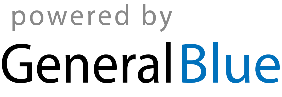 Reimbursement FormReimbursement FormReimbursement FormReimbursement FormReimbursement FormCompany Name: Employee Name: Employee ID:Department: Expense Period:DateDescriptionDescriptionCategoryCategoryCostSubtotal:Subtotal:Notes: Advance Payment:Advance Payment:Total Reimbursement:Total Reimbursement:*Don’t forget to attach receipts**Don’t forget to attach receipts**Don’t forget to attach receipts*Employee Signature:Date:Date:Approval Signature:Date:Date: